Programma Toetsing en Afsluiting (PTA)vmbo kaderberoepsgerichte leerwegDit PTA is bestemd voor de leerlingen van vmbo kbl uit cohort 2020 - 2022 die starten met hun schoolexamen in 2021 en centraal examen doen in 2022. Het PTA is geldig in hun 4e schooljaar. InhoudsopgaveInhoudsopgave	2Voorwoord	4Examenperiodes en overzichtskalender	5Soorten toetsen en gebruikte afkortingen	6Soorten toetsen	6Afkortingen	6Bewegingsonderwijs - Kl	7Biologie- Kl	9Cultureel Kunstzinnige Vorming – Kl	10Dienstverlening en Producten - Kl	11Keuzedelen DVPR	12Keuzevak Applicatieontwikkeling	12Keuzevak Audiovisuele Vormgeving en productie	13Keuzevak Booglassen	14Keuzevak Geuniformeerde Beroepen	14Keuzevak Hout- en meubelverbindingen	15Keuzevak Installeren en Monteren	15Keuzevak Keuken	16Keuzevak Keukenspecialisatie	18Keuzevak Licht, Geluid en Decor	20Keuzevak Logistiek	21Keuzevak Mens en Gezondheid	22Keuzevak Mens en Zorg	23Keuzevak Ondersteuning bij sportactiviteiten	25Keuzevak Ondernemen	26Keuzevak Ontwerpen/maken	27Keuzevak Plaat en constructie	28Keuzevak Robotica	29Keuzevak Smart Technology	30Keuzevak Tegelzetten	31Keuzevak Utiliteitsinstallaties	31Keuzevak Verspaningstechniek	32Economie - Kl	32Engels - Kl	34LOB - Kl	35Maatschappijleer - Kl	36NASK1 - Kl	37Nederlands - Kl	38Rekenexamen	39Wiskunde - Kl	40VoorwoordIn dit document staat voor elk vak beschreven uit welke toetsen het schoolexamen van dat vak bestaat.Het document is één jaar geldig.Examenreglement: informatie over wat de gang van zaken tijdens SE, maar ook CE is, info over herkansingen, over hoe eindcijfers worden berekend etc. Bekijk het goed!Als je vragen hebt kun je dat bespreken met je mentor, de examensecretaris of het afdelingshoofd. Leerlingen die vervroegd of op een hoger niveau eindexamen doen krijgen een apart PTA. Dit PTA is met zo groot mogelijke zorgvuldigheid samengesteld. Toch kan het voorkomen dat er type- of drukfouten instaan. Is iets onduidelijk? Doe dan altijd navraag bij je mentor, de examensecretaris of het afdelingshoofd. Dit PTA is, na instemming van de Melanchthon medezeggenschapsraad op 27 september 2021, vastgesteld door de Algemene Directie Melanchthon op 29 september 2021.Examenperiodes en overzichtskalender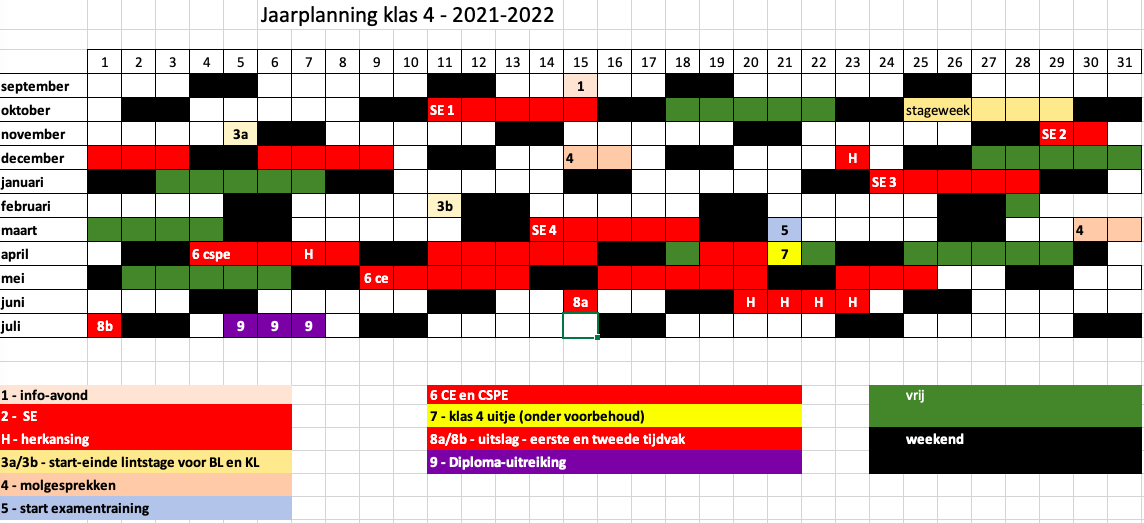 Soorten toetsen en gebruikte afkortingenSoorten toetsenAfkortingenVoor alle vakken en keuzevakken is in het pta aangegeven of het verplichte stof betreft voor het SE/CE, of dat het een schoolkeuze betreft via onderstaande legenda:A = verplichte stof van het SE; B verplichte stof van het CE; C schoolkeusBewegingsonderwijs - Kl4/ vmbo kL/2020-2021Biologie- Kl4/ vmbo kl/2021-2022Cultureel Kunstzinnige Vorming – Klvmbo kl/2021-2022Dienstverlening en Producten - Kl4/ vmbo kl/2021-2022Keuzedelen DVPR4/ vmbo kl/2021-2022De leerling volgt in totaal vier keuzevakken. Eén van deze keuzevakken is afgerond in leerjaar3 met een proeve van bekwaamheid. In het vierde leerjaar volgen de leerlingen nog drie keuzevakken uit onderstaande lijst, waarvan twee vrij keuzes en één verplicht keuzevak.Keuzevak ApplicatieontwikkelingKeuzevak Audiovisuele Vormgeving en productieKeuzevak BooglassenKeuzevak Geuniformeerde BeroepenKeuzevak Hout- en meubelverbindingen	Keuzevak Installeren en MonterenKeuzevak KeukenKeuzevak KeukenspecialisatieKeuzevak Licht, Geluid en DecorKeuzevak LogistiekKeuzevak Mens en GezondheidKeuzevak Mens en Zorg Keuzevak Ondersteuning bij sportactiviteiten Keuzevak OndernemenKeuzevak Ontwerpen/maken Keuzevak Plaat en constructieKeuzevak RoboticaKeuzevak Smart TechnologyKeuzevak TegelzettenKeuzevak UtiliteitsinstallatiesKeuzevak VerspaningstechniekEconomie - Kl4/ vmbo kl/2021-2022Engels - Kl4/ vmbo kl/2021-2022LOB - Klvmbo kl/2021-2022De LOB-cijfers zijn onderdeel van het vak Dienstverlening & Producten.Maatschappijleer - Klvmbo kl/2021-2022Wordt afgerond in Klas 3.*Artikel 35b1. Herexamen schoolexamen vmbo(opent in nieuw venster)(verwijst naar een andere website)
Het bevoegd gezag kan bepalen dat de kandidaat die eindexamen of deeleindexamen aflegt, voor één of meer vakken het schoolexamen waarin geen centraal examen wordt afgenomen, [het examen] opnieuw kan afleggen, met dien verstande dat het bevoegd gezag dit recht in elk geval verleent voor het vak maatschappijleer behorend tot het gemeenschappelijk deel van de leerwegen, indien de kandidaat voor dat vak een eindcijfer heeft behaald lager dan 6. Het herexamen omvat door het bevoegd gezag aangegeven onderdelen van het examenprogramma.NASK1 - Kl4/ vmbo kl/2021-2022Nederlands - Kl4/ vmbo kl/2021-2022Rekenexamen4/ vmbo kl/2021-2022Dit is wettelijk verplicht voor:vmbo-leerlingen uit elk van de vier leerwegen die geen examen afleggen in wiskunde; Alle leerlingen hebben twee pogingen om een zo hoog mogelijk cijfer te scoren bij de rekentoets. De tweede poging geldt alleen voor de leerlingen die lager dan een 5 hebben gescoord bij de eerste poging. Wiskunde - Kl4/ vmbo kl/2021-2022AfkortingVoluitseSchoolexamentoetskpoKorte praktische opdrachtgpoGrote praktische opdrachtcaCulturele activiteitPvbProeve van bekwaamheidPer.Toetsnaam in SOMInhoud / stofomschrijvingEindtermen / domeinSE/CEschoolToetsoortdatumDuurWegingHerkansbaarOpmerkingen 1BOK41Sportoriëntatie en sportkeuze. Een van de volgende sporten.TennisZwemmenFitnessFitness-groepslessenKung fuLO1/k/1-LO1/k/9GPOO/V/Gja2BOK42Sportoriëntatie en sportkeuze. Een van de volgende sporten.TennisZwemmenFitnessFitness-groepslessenKung fuLO1/k/1-LO1/k/9GPOO/V/Gja3BOK43Sportoriëntatie en sportkeuze. Een van de volgende sporten.TennisZwemmenFitnessFitness-groepslessenKung fuLO1/k/1-LO1/k/9GPOO/V/Gja4BOK44Sportoriëntatie en sportkeuze. Een van de volgende sporten.TennisZwemmenFitnessFitness-groepslessenKung fuLO1/k/1-LO1/k/9GPOO/V/GjaPer.Toetsnaam in SOMInhoud / stofomschrijvingEindtermen / domeinSE/CEschoolToetsoortdatumDuurWegingHerkansbaarOpmerkingen 1BIK41PlantenBI/K/1/2/3/4/13AseSE1802ja2BIK42Practicum examenBI/K/2/3/4Agpo/seSE2802nee3BIK43Mens en omgevingBI/K/1/2/3/5/6/7/13AseSE3802ja4BIK44Menselijk lichaamBI/K/1/2/3/4/8/9/10AseSE4802jaPer. Toetsnaam in SOM Inhoud / stofomschrijving Eindtermen / domein SE/CE school1 Toetsoort datum Duur Weging Herkansbaar Opmerkingen   CZP1 Cultureel   zelfportret 1 KV/K/1KV/K/2KV/K/3KV/K/4A  ca 0 Nee o/v afgerond in leerjaar 3 CA1 Activiteit 1KV/K/1KV/K/2KV/K/3KV/K/4A  ca 0 Nee o/v afgerond in leerjaar 3 CA2 Activiteit 2KV/K/1KV/K/2KV/K/3KV/K/4A ca 0 Nee o/v afgerond in leerjaar 3 CA3 Activiteit 3KV/K/1KV/K/2KV/K/3KV/K/4Aca 0 Nee o/v afgerond in leerjaar 3  CA4 Activiteit 4KV/K/1KV/K/2KV/K/3KV/K/4A ca 0 nee o/v afgerond in leerjaar 3  CZP2 Cultureel zelfportret 2 KV/K/1KV/K/2KV/K/3KV/K/4 A ca 0 Nee o/v afgerond in leerjaar 3Per.Toetsnaam in SOMInhoud / stofomschrijvingEindtermen / domeinSE/CEschoolToetsoortdatumDuurWegingHerkansbaarOpmerkingen 2DPK41Het organiseren van een activiteit (o.a werken met Excel en Word)P/DP/1.2.1 t/m 1.2.4SEPraktisch120 min1ja4DPK42Hospitality (koken en facilitaire handelingenP/DP/1.3.1 t/m 1.3.2SEPraktisch80 min2nee2DPK43Maken flyer en emailP/DP/2.1.1 t/m....2.1.3SEPraktisch60 min1jaIs deel van SE met P14DPK44Verkoopgesprek (theorie) en mediauitingenP/DP/2.2.1 /tm 2.2.3SEPraktisch60 min2ja2DPK453d tekenenP/D&P/3.1SEPraktisch40min1Ja4DPK46Product makenP/D&P/3.2SEPraktisch120min2Nee2DPK47Voorbereiding website makenP/DP/4.3.1.2.3SEPraktisch60min1Ja4DPK48Een instructiefilm makenP/DP/4.2.4.5.9SEPraktisch80min1JaPer.Toetsnaam in SOMInhoud / stofomschrijvingEindtermen / domeinSE/CEschoolToetsoortdatumDuurWegingHerkansbaarOpmerkingen AOK-1Bepalen wat de functionaliteit van de applicatie moet zijn aan de hand van gegeven eisenK/MVI/9.1.1 Akpo1JaAOK-2Een technisch ontwerp van de applicatie makenK/MVI/9.1.2 Akpo1JaAOK-3Een plan van aanpak maken K/MVI/9.1.3 Akpo1JaAOK-4Een programmeertaal hanteren K/MVI/9.2.1Akpo0JaO/VAOK-5Website BouwenK/MVI/9.2.3Akpo2NeePer.Toetsnaam in SOMInhoud / stofomschrijvingEindtermen / domeinSE/CEschoolToetsoortdatumDuurWegingHerkansbaarOpmerkingen AVK-1Praktische opdracht – Roulatie opdrachtP/MVI/1.2, P/MVI/1.3Akpo1JaAVK-2Praktische opdracht – AnimatieP/MVI/1.4, P/MVI/1.5, P/MVI/1.6Akpo1Jao/v/gAVK-3Praktische opdracht – FotoserieP/MVI/1.7, P/MVI/1.8Akpo1Jao/v/gAVK-4Theoretische Toets – Begrippen & theorie videoP/MVI/1.2Ase1JaAVK-5Praktische opdracht – Eindproject documentaireP/MVI/1.1, P/MVI/1.2, P/MVI/1.3Akpo2NeePer.Toetsnaam in SOMInhoud / stofomschrijvingEindtermen / domeinSE/CEschoolToetsoortdatumDuurWegingHerkansbaarOpmerkingen BLK-1Materialen en machine’s voorbereiden.K/PIE/2.1K/PIE/2.2CPvB1JaHybride uitvoeringBLK-2Materialen bewerken en hechten.K/PIE/1.3CPvB1JaHybride uitvoeringBLK-3Plan van aanpak maken en uitvoeren.K/PIE/2.4K/PIE/2.5CPvB1JaHybride uitvoeringPer.Toetsnaam in SOMInhoud / stofomschrijvingEindtermen / domeinSE/CEschoolToetsoortdatumDuurWegingHerkansbaarOpmerkingen GBK-1PresentatieKDP6.4Akpo1NeeMoet voldoendeGBK-2VeiligheidKDP6.4Akpo1NeeMoet voldoendeGBK-3Fysieke testKDP6.1Akpo1NeeMoet voldoendeGBK-4Evenement KDP6.5Akpo1NeeMoet voldoendeGBK-5InstructieKDP6.3Akpo1NeeMoet voldoendePer.Toetsnaam in SOMInhoud / stofomschrijvingEindtermen / domeinSE/CEschoolToetsoortdatumDuurWegingHerkansbaarOpmerkingen HMK-1Enkelvoudige houtverbinding  maken.P/BWI/3.1CPvB1JaHybride uitvoeringHMK-2Machinaal houtbewerken.P/BWI/3.2CPvB1JaHybride uitvoeringPer.Toetsnaam in SOMInhoud / stofomschrijvingEindtermen / domeinSE/CEschoolToetsoortdatumDuurWegingHerkansbaarOpmerkingen IMK-1Elektrische leidingen bewerken, bedraden en aflassenP/PIE/4.2Akpo1NeeWordt in de les gedaanIMK-22 Elektrische schakeling bedraden aansluiten en afmonterenP/PIE/4.2Akpo1NeeWordt gedaan in de lesIMK-3Sanitair leidingen bewerken, verbinden en afmonterenP/PIE/4.1Akpo1NeeWordt in de les gedaanIMK-4Sanitair installatie aanleggen aansluiten en afmonterenP/PIE/4.1Akpo1NeeWordt in de les gedaanPer.Toetsnaam in SOMInhoud / stofomschrijvingEindtermen / domeinSE/CEschoolToetsoortdatumDuurWegingHerkansbaarOpmerkingen KEK-1De diverse technieken komen aan bod net als die uit het vorige keuzedeelKennis en toepassen van keukentechnieken.Beheersen van technieken:Schoonmaken, opdelen, koken, passeren, fruiten, boren, uitboren, , braden in oven, binden warm en koud, garneren, opkloppen, spatelen, blancheren, pocheren, poêleren, sauteren, grillen, braiseren, marineren, roeren, garneren, opspuiten.Lessen horeca in LearnbeatK/HBR/6.1Ase 1neeKEK-2De diverse technieken komen aan bod net als die uit het vorige keuzedeelKennis en toepassen van keukentechnieken.Beheersen van technieken:Schoonmaken, opdelen, koken, passeren, fruiten, boren, uitboren, , braden in oven, binden warm en koud, garneren, opkloppen, spatelen, blancheren, pocheren, sauteren, grillen, braiseren, marineren, roeren, garneren, opspuiten.Kennis hebben van de gang van zake in het restaurant en bar. Het kunnen indekken van een tafel tot 4 personen. K/HBR/6.2Akpo2neePer.Toetsnaam in SOMInhoud / stofomschrijvingEindtermen / domeinSE/CEschoolToetsoortdatumDuurWegingHerkansbaarOpmerkingen 1KSK-1De diverse technieken komen aan bod net als die uit het vorige keuzedeelKennis en toepassen van keukentechnieken.Beheersen van technieken:Schoonmaken, opdelen, koken, passeren, fruiten, boren, uitboren, , braden in oven, binden warm en koud, garneren, opkloppen, spatelen, blancheren, pocheren, poêleren, sauteren, grillen, braiseren, marineren, roeren, garneren, opspuiten.Lessen horeca in LearnbeatK/HBR/3.1Ase1nee2KSK-2De diverse technieken komen aan bod net als die uit het vorige keuzedeelKennis en toepassen van keukentechnieken.Beheersen van technieken:Schoonmaken, opdelen, koken, passeren, fruiten, boren, uitboren, , braden in oven, binden warm en koud, garneren, opkloppen, spatelen, blancheren, pocheren, poêleren, sauteren, grillen, braiseren, marineren, roeren, garneren, opspuiten.Kennis hebben van de gang van zake in het restaurant en bar. Het kunnen indekken van een tafel voor 4 personen. K/HBR/3.2Apvb2neePer.Toetsnaam in SOMInhoud / stofomschrijvingEindtermen / domeinSE/CEschoolToetsoortdatumDuurWegingHerkansbaarOpmerkingen LGK-1Praktische opdracht – Bediening geluidK/MVI/8.2, Akpo2Jao/v/gLGK-2Praktische opdracht – Bediening lichtK/MVI/8.1, Akpo1Jao/v/gLGK-3Praktische opdracht – Lichtontwerp makenK/MVI/8.1, K/MVI/8.3Akpo1JaLGK-4Theoretische Toets – Begrippen, veiligheid & theorie geluid & lichtK/MVI/8.1, K/MVI/8.2Ase1JaLGK-5Praktische opdracht - EindprojectK/MVI/8.1, K/MVI/8.2Akpo2NeePer.Toetsnaam in SOMInhoud / stofomschrijvingEindtermen / domeinSE/CEschoolToetsoortdatumDuurWegingHerkansbaarOpmerkingen LKK-1Toets:-ontvangst en opslag van goederen-verzamelen, verpakken en verzenden van goederen -voorraad bijhouden, inventariseren en bestellenP/EO/3.1.2.3Ase1jaLKK-2LogboekAlle handelingen van Logistiek in verzameld in een werkstukP/EO/3.1.2.3Akpo3neeProeve van bekwaamheidPer.Toetsnaam in SOMInhoud / stofomschrijvingEindtermen / domeinSE/CEschoolToetsoortdatumDuurWegingHerkansbaarOpmerkingen MGK-1Presentatie geven gezonde leefstijl, voedings- en bewegingspatroon en dagritmeP/ZW/1.1.1P/ZW/1.1.2P/ZW/1.3.1P/ZW/1.3.2P/ZW/1.3.3P/ZW/1.3.5Akpo2JaMGK-2Informatiefolder maken genotsmiddelenP/ZW/1.1.3P/ZW/1.1.4Akpo1JaMGK-3Gezonde maaltijd voorbereiden, bereiden en uitserverenP/ZW/1.2.1P/ZW/1.2.3P/ZW/1.2.4P/ZW/1.2.5P/ZW/1.2.6P/ZW/1.2.7P/ZW/1.2.8Akpo2JaMGK-4Theorie toetsP/ZW/1.2Ase1NeePer.Toetsnaam in SOMInhoud / stofomschrijvingEindtermen / domeinSE/CEschoolToetsoortdatumDuurWegingHerkansbaarOpmerkingen MZK-1Presentatie KinderziektesP/ZW/4.4Akpo1JaMZK-2Prentenboek, taalontwikkeling van het kindP/ZW/4.1Akpo2JaMZK-3Ontwikkeling van kind. P/ZW/4.1Ase1NeeMZK-4Informatiefolder medicijn gebruikP/ZW/4.4Akpo2JaMZK-5Client van A naar B tillen, aankleden, bed verschonen. P/ZW/4.3.1P/ZW/4.3.2P/ZW/4.1.1P/ZW/4.1.2P/ZW/4.1.3P/ZW/4.1.4P/ZW/4.1.5Akpo2JaMZK-6EHBO-handeling uitvoerenP/ZW/4.2. 1P/ZW/4.2.2kpo1JaMZK-7Toets EHBO + ThuiszorgP/ZW/4.4P/ZW/4.1se2NeePer.Toetsnaam in SOMInhoud / stofomschrijvingEindtermen / domeinSE/CEschoolToetsoortdatumDuurWegingHerkansbaarOpmerkingen OSK-1PresentatieKZW11.1Akpo1NeeMoet voldoendeOSK-2GezondheidKZW11.5Akpo1NeeMoet voldoendeOSK-3ToernooiKZW11.2Akpo1NeeMoet voldoendeOSK-4InstructieKZW11.3Akpo1NeeMoet voldoendeOSK-5LesgevenKZW11.3Akpo1NeeMoet voldoendePer.Toetsnaam in SOMInhoud / stofomschrijvingEindtermen / domeinSE/CEschoolToetsoortdatumDuurWegingHerkansbaarOpmerkingen ONK-1Jezelf als ondernemer beschrijven.PitchK/EO/5.1Akpo 1NeeONK-2Een marketingplan maken.Onderzoek / marketingK/EO/5.2
Akpo1NeeONK-3Een (eenvoudig) financieel plan maken. Financieel planK/EO/5.3
Akpo1NeeONK-4Het uitvoeren van het ondernemingsplan.OndernemingsplanK/EO/5.4Akpo
1JaONK-5Het uitvoeren van het ondernemingsplan.Presentatie & evaluatieK/EO/5.4
Akpo2JaPer.Toetsnaam in SOMInhoud / stofomschrijvingEindtermen / domeinSE/CEschoolToetsoortdatumDuurWegingHerkansbaarOpmerkingen OMK-12 en 3 D tekening maken en detailleren.P/PIE 1.1. Akpo1Nee
Tijdens de leso/v/gOMK-2handmatig en machinale bewerkingen aan metaal en kunststof.P/PIE 1.2  Akpo1NeeTijdens de lesOMK-3Electrische schakeling maken, aansluiten en testen P/PIE 1.3Akpo1NeeTijdens de lesOMK-4Combi opdracht 
samenstellen en aansluitenP/PIE 1.4Akpo2NeeTijdens de lesPer.Toetsnaam in SOMInhoud / stofomschrijvingEindtermen / domeinSE/CEschoolToetsoortdatumDuurWegingHerkansbaarOpmerkingen PCK-1Materialen kiezen, bewerken en voorbereiden voor machinale bewerking.K/PIE/1.1K/PIE/1.2CPvB1JaHybride uitvoeringPCK-2Materialen bewerken volgens de werktekening.K/PIE/1.3CPvB1JaHybride uitvoeringPCK-3Materialen met elkaar verbinden.K/PIE/1.4CPvB1JaHybride uitvoeringPCK-4Maatvoering controleren van gemaakt werkstuk.K/PIE/1.5CPvB1JaHybride uitvoeringPer.Toetsnaam in SOMInhoud / stofomschrijvingEindtermen / domeinSE/CEschoolToetsoortdatumDuurWegingHerkansbaarOpmerkingen ROK-1Oriëntatie op moderne technische toepassingenK/D&P/2.1Akpo1NeeROK-2Eenvoudige schakelingen bouwenK/D&P/2.2Akpo1JaROK-3Een eenvoudig geprogrammeerde handeling door een robot laten uitvoeren.K/D&P/2.3Akpo2NeePer.Toetsnaam in SOMInhoud / stofomschrijvingEindtermen / domeinSE/CEschoolToetsoortdatumDuurWegingHerkansbaarOpmerkingen STK-1Een klantopdracht aannemen en uitvoeren voor de ontwikkeling van een slimme technologische oplossing voor een probleem.K/PIE/x.1Akpo1NeeSTK-2Slimme technologie koppelen aan een bestaand product of apparaat door middel van het fysiek bouwen van een schakeling en het programmeren van een microprocessor.K/PIE/x.2Akpo2NeePer.Toetsnaam in SOMInhoud / stofomschrijvingEindtermen / domeinSE/CEschoolToetsoortdatumDuurWegingHerkansbaarOpmerkingen TZK-1Werk voorbereiden.K/BWI/xx.1CPvB1JaHybride uitvoeringTZK-2Uitvoeren wand- en grondtegelwerk.K/BWI/xx.2, K/BWI/xx.3CPvB1JaHybride uitvoeringTZK-3Diverse snijwerk.K/BWI/xx.4CPvB1JaHybride uitvoeringPer.Toetsnaam in SOMInhoud / stofomschrijvingEindtermen / domeinSE/CEschoolToetsoortdatumDuurWegingHerkansbaarOpmerkingen UIK-1Tekening lezen en het werk voorbereiden.K/PIE/7.1CPvB1JaHybride uitvoeringUIK-2Leidingwerk aanleggen en schakelmateriaal monteren.K/PIE/7.2CPvB1JaHybride uitvoeringUIK-3Onderdelen aansluiten en in bedrijf stellen. K/PIE/7.3CPvB1JaHybride uitvoeringPer.Toetsnaam in SOMInhoud / stofomschrijvingEindtermen / domeinSE/CEschoolToetsoortdatumDuurWegingHerkansbaarOpmerkingen VTK-1Ontwerpen van een werkstuk in 2D/3D.K/PIE/12.1CPvB1JaHybride uitvoeringVTK-2Het maken van een draai- freesproduct.K/PIE/12.2CPvB1JaHybride uitvoeringPer.Toetsnaam in SOMInhoud / stofomschrijvingEindtermen / domeinSE/CEschoolToetsoortdatumDuurWegingHerkansbaarOpmerkingen 1ECK41Praktische opdracht economisch nieuwsEC/V/2Akpo0jaiPad of pc, O/V1ECK42H1+2EC/K/4A
EC/K/4B
ConsumptieAseSE1801Ja2ECK43H3+4EC/K/5A
EC/K/5B
Arbeid en ProductieAseSE2801Ja3ECK44H5+6EC/K/7
EC/K/8
Internationale ontwikkelingen
Natuur en MilieuAseSE3801Ja4ECK45Herh H1-H6+H7EC/K/4A 
EC/K/4B 
EC/K/5A
EC/K/5BEC/K/6
EC/K/7EC/K/8
Consumptie, Arbeid en Productie, Overheid en Bestuur, Internationale Ontwikkelingen,
Natuur en MilieuAseSE4801JaPer.Toetsnaam in SOMInhoud / stofomschrijvingEindtermen / domeinSE/CEschoolToetsoortdatumDuurWegingHerkansbaarOpmerkingen 1ENK41LeesvaardigheidMVT/K/1/2/3/4MVT/V/1/4AseSE180 min.2ja2ENK42SchrijfvaardigheidMVT/K/1/2/3/7MVT/V/2AseSE260 min.2ja3ENK43Kijk- en LuistervaardigheidMVT/K/5AseSE380 min.2nee4ENK44SpreekvaardigheidMVT/K/6AseSE415 min.2neePer.Toetsnaam in SOMInhoud / stofomschrijvingEindtermen / domeinSE/CEschoolToetsoortdatumDuurWegingHerkansbaarOpmerkingen 2LOK41Bezoek en verslag (online) MBO-marktC2/3/4/5APraktisch en SchriftelijkPer2n.v.t.n.v.t.NeeMoet voldoende1-4LOK42Onderzoek vervolgopleidingC1/2/4/5ASchriftelijkPer1 t/m 4n.v.t.o/v/gNeeMoet voldoende3/4LOK42Presentatie vervolgopleiding en eigen toekomstC1/2/3/4/5APraktischPer3/4n.v.t.o/v/gNeeMoet voldoendePer.Toetsnaam in SOMInhoud / stofomschrijvingEindtermen / domeinSE/CEschoolToetsoortdatumDuurWegingHerkansbaar*Opmerkingen 1MAK31 PowerPointpresentatie
Socialisatie en cultuur.ML1/K/4AMondelinge presentatie.Periode 1.N.v.t.1Nee.N.v.t.1MAK32 Theoretische toets 
Socialisatie en pluriforme samenleving. ML1/K1,2,3ASchriftelijke toets.Periode 1.70 minuten.3Ja.N.v.t.2MAK33 Werkstuk 
Maatschappelijk probleemML1/K/5,6APraktische opdracht. Periode 2.N.v.t.1Nee.N.v.t.2MAK34 Theoretische toets 
Arbeid en politiek. ML1/K1,2,3ASchriftelijke toets. Periode 2.70minuten.3Ja.N.v.t.3MAK35 Eindproject 
Maatschappelijk probleemML1/K/7APraktische opdracht. Periode 3.N.v.t.1Nee.N.v.t.3MAK36 Theoretische toets 
Criminaliteit en media. ML1/K/1,2,3ASchriftelijke toets. Periode 3.70 minuten.3Ja.N.v.t.Per.Toetsnaam in SOMInhoud / stofomschrijvingEindtermen / domeinSE/CEschoolToetsoortdatumDuurWegingHerkansbaarOpmerkingen 1NAK41SE1 H2,7,8 Warmte, stoffen en materialen K1/K2/K3/K4/K8/K10 AseSE1802ja2NAK42SE2 H5,10 Geluid en bewegingen H4,5,8 leerjaar3Het weer, licht en beeld en stralingenK1/K2/K3/K4/K8/K7/K10/K11/K12 AAseSE2802ja3NAK43SE3 H1,6,11 krachten K1/K2/K3t/mK9 AseSE3802ja4NAK43SE4 H3,4,9 Elektriciteit  K1/K2/K3/K4/K5/K6 AseSE4802jaPer.Toetsnaam in SOMInhoud / stofomschrijvingEindtermen / domeinSE/CEschoolToetsoortdatumDuurWegingHerkansbaarOpmerkingen 1NEK41 Schrijfvaardigheid K2/3/7 ASeSE1803ja2NEK42LeesvaardigheidK3/6/9ASeSE2803ja3NEK43Spreekvaardigheid: mondeling 
fictie K1/2/3/4/5/6/7/8AMondelingSE3151nee4NEK44Kijk- en luistervaardigheidK4/6/8ASeSE4803neePer.Toetsnaam in SOMInhoud / stofomschrijvingEindtermen / domeinSE/CEschoolToetsoortdatumDuurWegingHerkansbaarOpmerkingen 1REK41Rekentoets poging 1CdigitaalSe160 min.Ja1WIK41SE1: Statistiek, kans en verbandenWI/K/1/2/3/4/5/7/8AseSe180 min2Ja2WIK42SE2: Hoeken, zijden, grafieken en vergelijkenWI/K/1/2/3/4/5/6/8AseSe280 min2Ja3WIK43SE3: Rekenen en verbandenWI/K/1/2/3/4/5/8AseSe380 min2Ja4WIK44SE4: Vlakke figuren en ruimtemeetkundeWI/K/1/2/3/5/6/8AseSe480 min2Ja